ПРИЛОЖЕНИЕ 3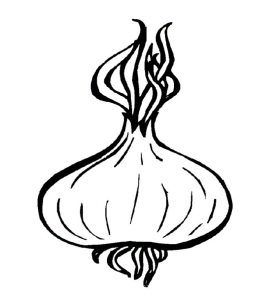 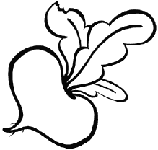 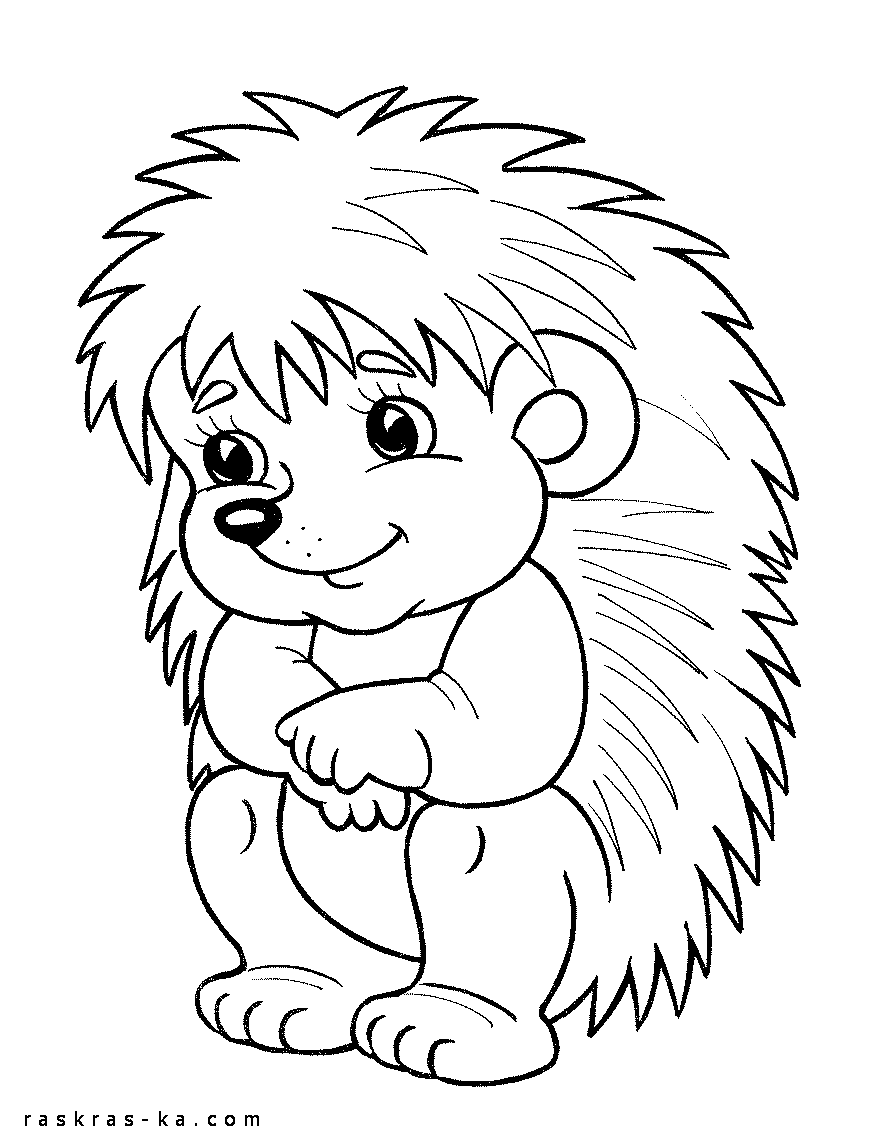 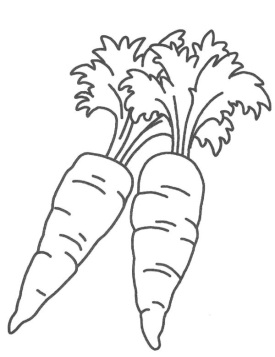 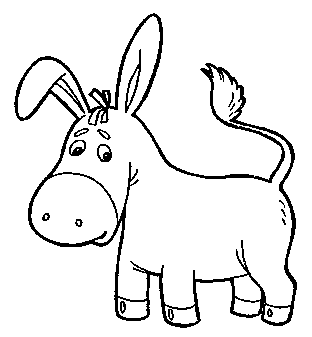 __________   ____________         ____________        __________             ____________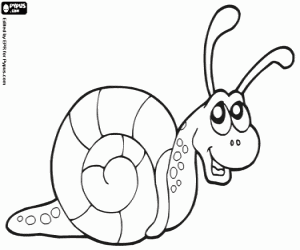 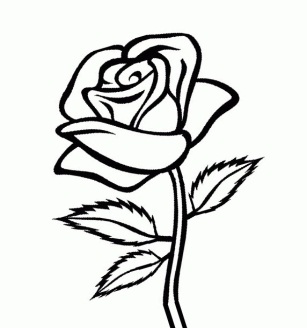 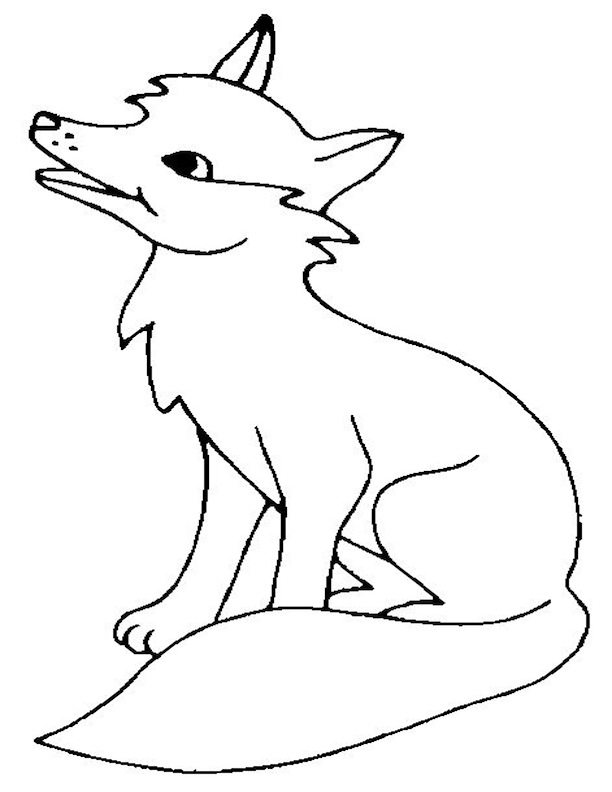 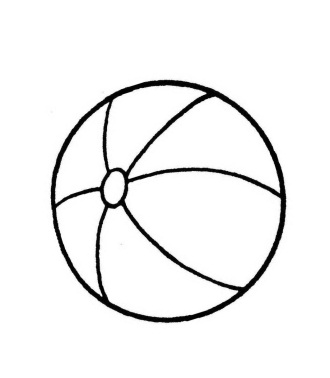 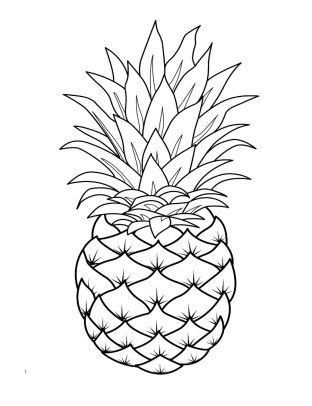 ____________    ____________  _____________         ___________            __________